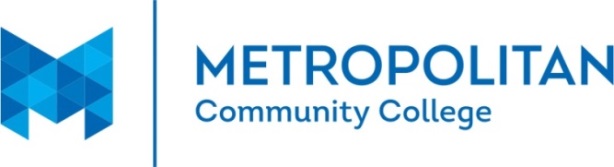  ECED PRACTICUM Application New (First time Applicant)      Returning Practicum Candidate  APPLICATION FOR PLACEMENT IN EARLY CHILDHOOD EDUCATION PRACTICUMSummer (April 20th)         Fall (July 20th)        Winter (Oct 20th)       Spring (Jan 20th)      ***If the 20th falls on a Saturday/Sunday or College Holiday forms are due the first College business day following the 20th  ***Please complete ALL fields **Please be sure you complete each section completely. Any missing information will result in your application not being processed**Name			MCC Student I.D. #: 	Address (street)			Phone Number: 	(City, State, Zip)		Cell Phone Number: 	MCC Email Address:	@mail.mccneb.edu	Other Email: 	It is important that you keep your address and phone number current with your practicum instructor.Please complete the boxes below:Practicum Checklist: Ensure ALL Items Below Are Attached to Application Before Submitting  Part 1 and Part 2 of Safe With You Certificates   Connect with Char Evans at ckevans@mccneb.edu in Social         Science to ensure your background checks are up to date  Copies of CPR and First Aid Cards  Unofficial transcript with course Prerequisites highlighted.  ALL applications must be fully completed and submitted with all required and authentic documents. Any incomplete application will not be processed.   Note:  At least two out of five practicums must be conducted at a partner siteNote: Students MUST complete and have a “C” or better in all ECED courses to be eligible for practicums.  ECED 1221 Infant Practicum Prerequisites (45 hours):  I have completed the following ECED courses with a “C” or better: Note: Students MUST have a “C” or better in all ECED courses to be eligible to enroll in ECED Practicums Observation, Assessment, & Guidance (ECED 1060)Infant/Toddler Development (ECED 1110) Introduction to Early Childhood Education (ECED 1150) Pre-practicum (ECED 1220) ECED 1222 Toddler Practicum Prerequisites (45 hours): I have completed the following ECED courses with a “C” or better: Note: Students MUST have a “C” or better in all ECED courses to be eligible to enroll in ECED Practicums ECED 1240 Preschool Age Practicum Prerequisites (45 hours):  I have completed the following ECED courses with a “C” or better: Note: Students MUST have a “C” or better in all ECED courses to be eligible to enroll in ECED Practicums Expressive Arts (ECED 1050) Infant/Toddler Development (ECED 1110) Preschool Child Development (ECED 1120) Infant/Toddler Practicum (ECED 1221). School-Age Child Development (ECED 1230) ECED 1241 School Age Practicum Prerequisites (45 hours):  I have completed the following ECED courses with a “C” or better: Note: Students MUST have a “C” or better in all ECED courses to be eligible to enroll in ECED Practicums Students must take at least one of the following: ECED 2090 Student Teaching Practicum OR ECED 2091 Administration Practicum. ECED 2090 Early Childhood Student Teaching Practicum Prerequisites (180 hours):  I have completed the following ECED courses with a “C” or better: Note: Students MUST have a “C” or better in all ECED courses to be eligible to enroll in ECED Practicums Infant Practicum (ECED 1221) Toddler Practicum (ECED 1222) Preschool Practicum (ECED 1240), School Age Practicum (ECED 1241),Early Language & Literacy (ECED 1160) Children with Exceptionalities (ECED 2050)Early Childhood Education Curriculum Planning (ECED 2060) A Physical Examination is required prior to starting ECED 2090ECED 2091 Early Childhood Administration Practicum Prerequisites (180 hours):  I have completed, or will have satisfactorily completed or will have satisfactorily completed BEFORE planned practicum quarter: Note: Students MUST have a “C” or better in all ECED courses to be eligible to enroll in ECED Practicums Observation, and Guidance (ECED 1060)Infant Practicum (ECED 1221)Toddler Practicum (ECED 1222)Preschool Practicum (ECED 1240) School Age Practicum (ECED 1241) Children with Exceptionalities (ECED 2050) Early Childhood Education Curriculum Planning (ECED 2060) I understand that Practicum Applications are due no later than the date indicated above.   I understand that I must also submit the following documents from the practicum checklist along with my application.Students need to make a minimum of 3-hour block time during instructional teaching time (8:00-12:00) in which to conduct practicums.ECED 1221 = ** 45 hours with infants  ECED 1222 = ** 45 hours with toddlers ECED 1240 = ** 45 hours with pre-school childrenECED 1241= ** 45 hours with school age childrenECED 2090 = ***180 hours student teaching with (student’s choice of age group) ECED 2091 = ***180 hours of Administrative tasks ** This is an average of 8 to 9 hours a week over a period of 5.5 weeks PER practicum course. *** This is an average of 16.5 hours a week over 11 weeks. Note: ECED 1290 and ECED 1291 will require additional blocks of time and days to complete the required 180 hours by the end of the quarter. *Two of the five practicums MUST be completed in one of MCC collaborative programs and or approval from the practicum instructor. Please refer to the practicum handbook for additional information.I certify that I do not have a relative working at or employed by the chosen practicum site.Student’s Signature 		Date 	If you have a relative who works at or is employed at your requested practicum site, please provide details on a separate sheet of paper and attach it to this Application.Please note the following important information:Bring or Mail application to:Metropolitan Community CollegeEarly Childhood Education ProgramThe Learning Community of North Omaha1612 N. 24th Street -Room 132Omaha, NE  68110Practicum Instructor:Forms and information can be obtained at the ECED Practicum Webpage: https://www2.mccneb.edu/programs/early-childhood-practicumPreferred LocationScheduling  Central Omaha		 Sarpy/Gretna West Omaha		 ElkhornSouth Omaha		North Omaha		 Instructor choice  *See below if you are requesting a specific location*You are responsible for setting your practicum schedule within the parameter of instructional core hours of 8:00-12:00.Check mark the practicum you are applying for: Note: One Practicum per quarter will be accepted. ECED 1221, Infant ECED 1222, Toddler. ECED 1240, Preschool ECED 1241, School Age ECED 2090, Student Teaching  ECED 2091, Administration Check mark the practicum you are applying for: Note: One Practicum per quarter will be accepted. ECED 1221, Infant ECED 1222, Toddler. ECED 1240, Preschool ECED 1241, School Age ECED 2090, Student Teaching  ECED 2091, Administration *If you have your own or requesting a particular practicum site, please complete the following:Name of School: _________________________________School Address: _________________________________School Phone Number: __________________________Name of Point of Contact: _______________________________________Email Address of Individual: ____________________________________*If you have your own or requesting a particular practicum site, please complete the following:Name of School: _________________________________School Address: _________________________________School Phone Number: __________________________Name of Point of Contact: _______________________________________Email Address of Individual: ____________________________________Note: You must submit along with Practicum Application. Processing of incomplete application will not be processed. Deanna Petersondfpeterson1@mccneb.eduLCCNO1612 N. 24th St.402-457-2890Room 132Katie SichenederKjsicheneder@mccneb.eduLCCNO1612 N. 24th St.402-457-2890Room 132Chris FowlerCfowler9@mccneb.eduLCCNO1612 N. 24th St.402-457-2890Room 132